DEPARTMENT OF CHEMISTRY PROFILE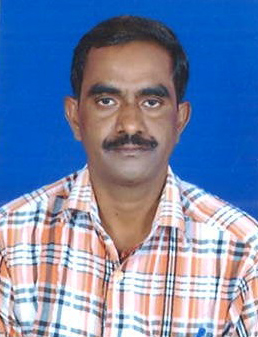 1. NAME: RAMPILLA SATYA SURYA NARAYANA2. DESIGNATION AND          : LECTURER    AND PLACE OF WORK      : IDEAL COLLEGE OF ARTS AND SCIENCES (A)                                                   KAKINADA-533003, E.G.Dt.                                                   AP., INDIA.3. DATE OF BIRTH: 05-08-19724. NATIONALITY: INDIAN5. MOBILE NUMBER: 92471650406. E-MAIL:suryar5870@gmail.com7. ADDRESS FOR COMUNICATION: R .S.S . NARAYANA                                                             : IDEAL COLLEGE OF ARTS AND SCIENCES (A)                                                               KAKINADA-533003                                                               AP., INDIA.8. DETAILS OF EDUCATIONAL QUALIFICATIONS:9.EXPERIENCE:10. REGIONAL /STATE/NATIONAL LEVEL CONFERENCES/ WORK SHOPS/ SEMINARS:A) MODERN ASPECTS OF SPECTROSCOPIC TECHNIQUES, 27-02-2016B)  MODERN ASPECTS OF ORGANIC SPECTROSCOPIC TECHNIQUES, 10-02-201711. ADMINISTRATIVE EXPERIENCE: NIL12. TRAINING PROGRAMS /COURSES ATTENDED: NILS.NO  COURSE           UNIVERSITY      YEARSPECILIZATION1MScANDHRA UNIVERSITY2000-02APPLIED CHEMISTRYS.NO      DESIGNATION        NAME OF THE COLLEGE DATE OF JOINING       EXPERIENCE1LECTURERCHITANYA  PG COLLEGE07-07-20042 YEARS2LECTURERRAJEEVGANDHI  PG COLLEGE 24-6-20053 YEARS3LECTURERPSN MURTHY PG COLLEGE02-7-20091 YEAR4LECTURERP. R GOVt  PG COLLEGE08-07-20104 YEARS5LECTURERIDEL COLLEGE OF ARTS AND SCIENCE02-07-20143 YEARS